По учебнику Е.В.Саплиной, А.И.Саплина “Введение в историю. 3 класс”Данный урок истории предназначен для учителей начальных классов. Этот урок способствует развитию познавательной активности учащихся. Он нацелен на развитие умения планировать работу, ставить цель урока, работать в группах.Оргмомент.Здравствуйте, ребята. Давайте улыбнёмся друг другу, пожелав этим хорошей работы на уроке.Долгожданный дан звонок,
Начинается урок. 
Вот книжки на столе, а вот – тетрадки,
Не хочется играть сегодня в прятки.
И недосуг дуть на корабль бумажный,
Сегодня в классе у ребят урок уж очень важный!Сегодня мы впервые принимаем в классе столько гостей, поэтому давайте постараемся показать себя только с хорошей стороны. Начинаем работу. Удачи вам!ПланированиеСледующий этап нашего урока - составление плана работы. Вспомните, как мы это делаем?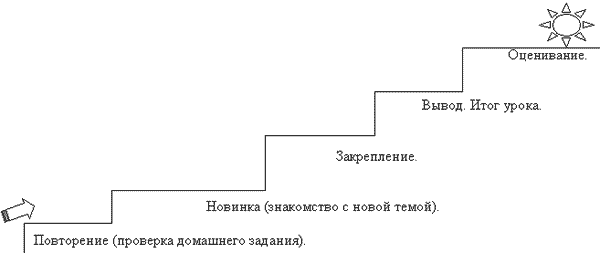 Проверка домашнего задания. Повторение пройденного.Давайте вспомним тему прошлого урока. (“Я и моё имя. Имена в Древней Руси”).В Древней Руси имён было много. Некоторые из них сейчас нам кажутся даже смешными. Но значения древнерусских имён мы легко можем объяснить. Попробуем вспомнить значения следующих имён:СветланаЧернаваПервой, Вторуня, ТретьякЗимаПискунШло время, развивалась торговля. Русские купцы выезжали в другие страны с товарами, к нам тоже приезжали заморские купцы. Путешественники привозили с собой новые понравившиеся имена. Также с принятием христианской веры на Руси появилось много новых имён, значение которых не так-то просто было объяснить, но их можно было перевести с другого языка.Вам было дано творческое домашнее задание – поработать с дополнительной литературой и определить происхождение и значение собственных имён.Кирилл – “повелитель” (греч.)Анастасия – “воскресение” (греч.)Виктор – “победитель” (лат.)Сергей – “высокочтимый” (лат.)Вера – “кто верит, тот знает” (православное)Анна – “благодать” (евр.)Даниил –  “бог мой судья” (евр.)Иван – “милость Божия” (древнеевр.)Дмитрий – “принадлежащий Деметре” (греч.)Юлия – от римского рода Юлиев (римск.)Кристина – “посвящённая Христу” (греч.)Валентина – “сильная, крепкая” (лат.)Роман – “римлянин” (лат.) “крепкий, сильный” (древнегр.)Алексей – “оберегающий, защитник” (древнегр.)Самое любимое слово для каждого из нас – наше имя, да ещё когда произносят его ласково, с любовью. Посмотрите, наша доска расцвела от цветиков, на которых вы написали как вас называют родители, родственники, друзья. Только в русском языке можно придумать столько красивых вариантов имени, например: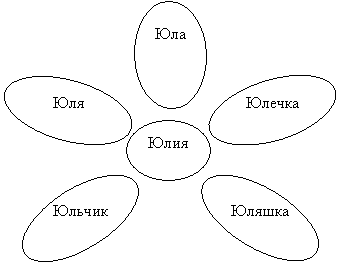 На перемене можете рассмотреть цветики внимательнее.Новинка (знакомство с новой темой).А сейчас обратимся к теме нашего урока. Прочитайте её каждый самостоятельно. А теперь вслух. (“Как появились прозвища некоторых исторических личностей”)Наберите, пожалуйста, вопросы по теме урока. (Что обозначают слова “прозвище”, “историческая личность”? За что давали прозвища? Когда это было? Какие известные люди получили прозвища?)Целеполагание.Давайте сформулируем цель урока. Что хотели бы узнать?Словарная работа.Начнём изучение новой темы с объяснения значений непонятных слов. А для этого обратимся к очень умной книге ? “Толковому словарю русского языка”.Прозвище (чтение значения слова на доске).Каким словом обозначается название, даваемое человеку по происхождению, месту проживания, заслугам? ( Прозвище.)Историческая личность – исторические деятели, полководцы, учёные имена или прозвища которых сохранились в памяти людей.Прежде чем работать дальше разберем значение слов, которые нам встретятся в тексте учебника.Попробуйте сами объяснить значение этих слов.Живописец – художник, изображающий предметы красками.Престол – трон царя.Работа с учебником.Чтение текста детьми самостоятельно (с. 25). Учитель читает вслух.Найдите в тексте и зачитайте в связи с чем получали прозвища многие государственные деятели, полководцы, ученые? За что получил прозвище Феофан Грек, Александр Македонский?Физкультминутка.Эй, ребята, выходите,
Пляску русскую начните!(Поочерёдно ставим ногу на пятку вперед, руки на пояс.)В этой пляске удалой
Пусть кружится шар земной.(Поворот, переступая налево, на 3600.)Эх, раз, еще раз,(Наклоны вправо-влево.)Поклонимся мы сейчас.(Наклон вперед.)Начинаем перепляс,(Притопы ногами в полуприседе (или “ковырялочка”)).Постараемся для вас!Работа в группах.А сейчас я предлагаю вам работу в группах.На листочках предложены имена двух исторических личностей. Народ дал им прозвища, которые сохранились до наших дней. Попытайтесь объяснить, за что их так могли прозвать. (Иван Грозный, Ярослав Мудрый). Время работы 3 минуты.Имена записываются на доске. Варианты ответов групп.Закрепление. Рассказ учителя.А теперь проверим ваши ответы. Обратимся к историческим книгам и узнаем, каким человеком был Иван Грозный и за что получил свое прозвище. Когда я закончу рассказ, вы должны ответить на вопрос: Что вас удивило?Будущий царь Иван Грозный родился в ночь с 24 на 25 августа 1530 года. Рассказывают, что в ту ночь над Москвой разразилась буря. От молний в разных местах Москвы вспыхнули пожары. Ветер раскачивал колокола церквей, и они издавали пугающие звуки. Один колокол сорвался с колокольни и рухнул на землю. Заговорили люди о том, что наступает недоброе время…Будущий царь рано потерял родителей: отца в 3 года, а мать в 8 лет. Его детство было неласковым и горьким. Наследника окружали люди, безразличные к его желаниям и интересам, их заботила только борьба за власть. Чуткий, впечатлительный, он глубоко таил чувства мести и злобы, которые рано, вероятно, зашевелились в его сердце. Детские потехи его были уже недобрые, зловещие: любил он смотреть на мучения домашних животных, сам мучил их, кидал с высоты терема… Его не только не удерживали от этого, но потакали ему. Он пошёл дальше. Пятнадцати лет от роду он с ватагой своих сверстников, верхом на коне, носился по улицам Москвы и потехи ради пускал своего коня на народ, забавляясь ужасом разбегавшихся во все стороны людей и стонами ушибленных…Он известен в истории как жестокий правитель. За это и получил прозвище “ Грозный”. Всю свою жизнь Иван Васильевич боялся заговоров, измены. Всех подозревал. Был несдержанным и злобным. Много крови он пролил. А сколько людей убито по его приказам, не сосчитать!В одной народной песне говорится:
Он грозен, батюшка, и милостив.
Он за правду жалует, за неправду вешает.
Уж настали злые годы на московский народ,
Как и стал православный царь грозней прежнего:
Он за правды, за неправды делал казни лютые.Не обошлось без трагедий и в царской семье. В порыве гнева Иван Грозный ударил жезлом в висок своего старшего сына Ивана – наследника престола и смертельно ранил его. Царевич упал, обливаясь кровью… Царь опомнился, завопил в отчаянии, рвал на себе волосы, рыдал, звал лекарей.… Через несколько дней царевич скончался.Однажды царь заподозрил в измене целый город – Новгород. Явился туда во главе большого войска и устроил страшный погром.Вот за это и прозвал народ первого русского царя Иваном Грозным.Почему народ дал такое прозвище?Даже художники обращались к этой исторической личности. (“Царь Иван Грозный” Художник В. М. Васнецов, “Иван Грозный” Художник Илья Глазунов) Здесь мы видим Ивана Грозного – даже выражение лица выдает его прозвище: суровый вид, сведенные брови ничего хорошего не предвещают. А на этой репродукции видим, как Иван Грозный держит своего убитого сына. (“Иван Грозный и сын его Иван” Художник И.Е.Репин) Какие чувства вызывает у вас эта историческая личность?А сейчас вы узнаете о человеке, противоположном Ивану Грозному, человеке, который пользовался в народе уважением и любовью – Ярославе Мудром. Дайте ответ на вопрос, за что его так прозвали?Рассказ учителя о Ярославе Мудром.Князя Ярослава народ прозвал Мудрым. (Ярослав Мудрый. Реконструкция М.М. Герасимова.) Княжением его возвысилась Русь, а умом и старанием прославилась. Владимир Красное Солнышко защищал Русь от печенегов, а сын его Ярослав разгромил их навсегда.Много достойного сделал Ярослав за свою жизнь. В летописи говорится, что он дал Руси первый писаный закон – правила суда, наказания за убийство, оскорбление, кражу: “По этой грамоте живите, как написано вам, так и соблюдайте”. Вот за это Ярослав получил прозвище “Мудрый”.Ярослав очень любил читать книги, огромные деньги тратил на их покупку и переписку (в то время печатных книг ещё не было). Сыновьям своим он говорил: “Книжные словеса суть реки, наполняющие вселенную”.Летописцы называли Киев времён Ярослава “украшением Востока”. Ведь именно в это время на месте последней битвы с печенегами был построен Софийский собор, и каменные стены вокруг Киева, и знаменитые Золотые Ворота. (Показ фотографий Софийского собора, Золотых Ворот, стен вокруг Киева.)Европейские короли считали за честь породниться с Ярославом и отдавали своих дочерей замуж за Ярославичей (сыновей Ярослава). Дочери же его вышли замуж за королей – польского, венгерского, французского.В 1028 году Ярослав Мудрый собрал в Новгороде 300 детей и велел “учити их книгам”. Это было первое большое училище.Очень заботился Ярослав Мудрый о мире и, умирая, оставил наказ сыновьям: “Вот я покидаю мир этот, сыновья мои . Имейте любовь между собой, потому что все вы братья… Если будете в ненависти жить, в распрях и ссорах, то погибнете сами и погубите землю отцов своих и дедов своих, которые добыли ее трудом своим великим…”Выставка книг.Ещё каких знаменитых людей вы знаете, которые получили исторические прозвища?Перед вами выставка книг, из которых вы можете узнать об исторических личностях, которые получили прозвища – об Александре Невском, Александре Македонском, Дмитрии Донском, Петре Великом и т.д. (Энциклопедия “Когда, где, как и почему это произошло?” Повороты истории: события и факты. Ридерс Дайджест; В.Г.Пашков “Русь. Россия. Российская империя” Хроника правлений и событий 862 – 1917 гг. Москва, 1997г.; “Всё обо всём” Популярная энциклопедия для детей. Том 9. Москва, 1995г.; Энциклопедия “Я познаю мир” История. Москва, 2003г.; “Родная старина” История России в рассказах для детей. Москва, 1992г.)Вывод. Итог урока.Вернемся к теме нашего урока. Что нового вы сегодня узнали? На все ли поставленные вопросы мы ответили? Достигли ли цели? Что особенно понравилось, запомнилось?Домашнее задание. Тетрадь с. 18. Попытайтесь объяснить возникновение того или иного прозвища.Оценивание.